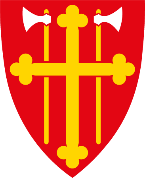 Innkalling og saksliste til møte i Hobøl og Tomter menighetsråd   Torsdag 18.01.24 kl. 18.00-20.30 i Kirkestallen v/ Hobøl kirkeKonstituering:  Innkalles: Faste representanter: Ane Frogner Risan, Johnny Spernes, Lisbeth Melvær, Anne-Grethe Slettevold Meling, Tove Marie Opsahl Halset, Jan Semb Mathisen, Hans Vidar Solheim Karlsen, Øyvind Garsjø, sokneprest Svein F Elgvin og daglig leder Terje Stenholt  Vararepresentant Ingebjørg Margrethe Vold Kolstad (møter fast)Vararepresentant: Tom-Andre Tarlebø møter etter nærmere innkalling. ANSVARSFORDELING ÅPNING OG SERVERING PÅ MR-MØTER 1. HALVÅR 2024:Saksliste:  01/24 – Godkjenning av innkalling og saksliste. Godkjenning av møtebok fra 30.11.23Forslag til vedtak: Innkalling og saksliste godkjennes. Møtebok fra 30.11.23 godkjennes.Oppfølging av saker fra forrige møte:RevisorKonstituering/medlemsoversikt utvalgeneForslag til besøk av ansatte på MR-møter i år; 18.04: Organisten. 30.05: Menighetspedagogen. Høsten: Kirketjener.Vurdere gammel Messehagel i Tomter kirke – saken utsette til møtet 30.05.02/24 – Bispevisitas: Referat fra møte i arbeidsgruppen og programutkast pr. 04.01.24 vedlagt. Frivillighetskvelden- hva gjør vi? Kirkekaffen blir på TMS. Ansvarsfordeling.Forslag til vedtak: Formuleres i møte03/24 – Offerformål 2024; Forslag blir lagt fram i møtet.Forslag til vedtak: Forslaget vedtas slik det framkommer.04/24 – Veldedighetskonsert i regi av Menighetsrådet. Saksframlegg i møtet v/sokneprest.Forslag til vedtak: Formuleres i møte.05/24 – Årsmøte 2024. Tid og sted? Årsmelding. Daglig leder legger fram saken i møtet.Forslag til vedtak: Formuleres i møtet.06/24 – OrienteringssakerAvtale med TMS inngått. Se vedlegg.FasteaksjonenNytt fra:SokneprestenMR-lederFellesrådets representantDaglig lederUtvalgene (inkl. God Tone)07/24 – EventueltHobøl/Tomter 11.01.24Anne-Grete Slettevold Meling			Terje StenholtLeder							Sekretær/Daglig lederDATOÅPNINGSERVERING18. januarJohnnyAne29. februarLisbethHans Vidar18. aprilJanTove30. maiIngebjørgØyvind